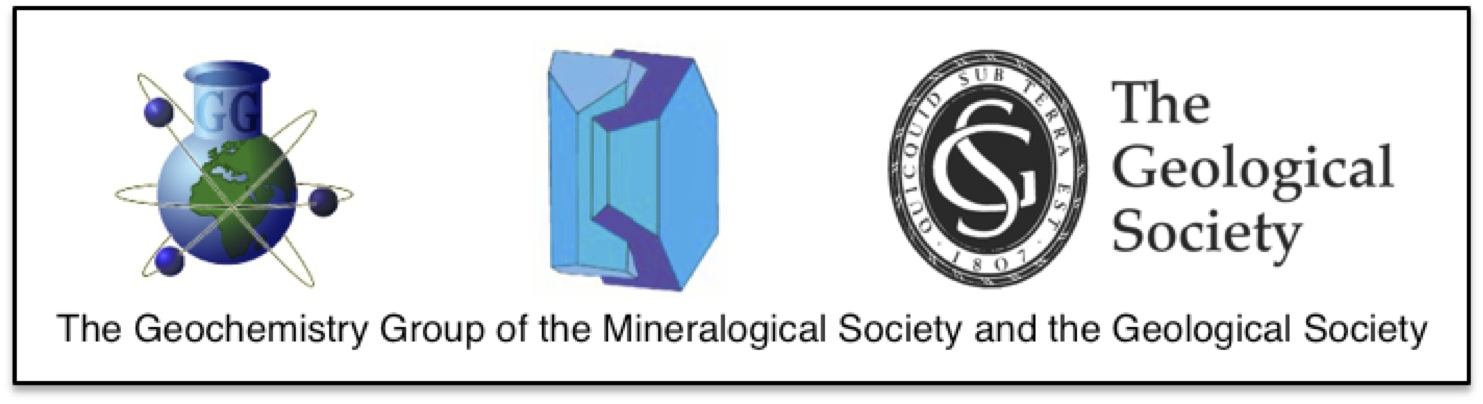 Geochemistry Group Research in Progress Meeting 201630th/31st March, Earth Surface Science Institute, University of LeedsRegistration & abstract deadline: 17:00 (GMT) 29th February 2016Call for abstractsThe Research in Progress (RiP) meeting of the Geochemistry Group, a special interest group of The Geological Society of London and The Mineralogical Society of Great Britain and Ireland, is the only annual meeting held in the UK with geochemistry as its sole theme. We are now accepting abstracts for the 2016 meeting to be held in the Earth Surface Science Institute of the University of Leeds on Wednesday 30th March and Thursday 31st March 2016. Submissions are welcomed from all aspects of geochemistry including, but not limited to, igneous and metamorphic geochemistry, aquatic or atmospheric chemistry, ocean geochemistry, cosmochemistry and isotope geochemistry. There will also be specific sessions focussing on ‘Technical and Analytical Developments in Geochemistry’ and the Geological Society’s thematic year of Water (https://www.geolsoc.org.uk/water16). Preference for oral presentations will be given to early career researchers (graduate students and postdocs), as this is an ideal opportunity to practise talks for larger international conferences later in the year. Dedicated poster sessions will be held on both days and prizes will be awarded to the best student presentations for both talks and posters. Students presenting their research at this meeting will automatically satisfy one of the application criteria for a travel bursary from the Geochemistry Group to present their work at future scientific meetings. The cost of registration is £60, to be paid in advance through the University of Leeds online store (http://store.leeds.ac.uk - Product Catalogue - Environment - Earth & Environment - General), or follow link below. Registration includes lunch and refreshments on both days as well as an evening wine reception on 30th March.http://store.leeds.ac.uk/browse/extra_info.asp?compid=1&modid=1&catid=258&prodid=5776 The abstract template, abstract submission instructions and registration form are appended below. For any further queries regarding this meeting, please contact Jason Harvey (feejh@leeds.ac.uk) or Christopher Pearce (c.r.pearce@noc.ac.uk).Abstract Submission and Registration InstructionsAbstracts should be prepared using the attached template; please do not change formatting or font sizes. Abstracts must fit within one column, including title and author information. Abstracts no fulfilling these criteria will not be accepted.Please email the abstract together with the completed registration form (below) to Jason Harvey at feejh@leeds.ac.uk by 17:00 29th February 2016. Registration for the meeting costs £60, to be paid via the University of Leeds online storeRegistration is for the full meeting only. Any delegates wishing to only attend part of the meeting will still be charged the full amount.Receipt of payment is provided automatically through the conference website. Please retain this email for verification purposes. If paying for multiple delegates at the same time please ensure that the name and contact details of all attendees are provided.Space at the conference is limited so late applications may not be accepted.Online registration must also be completed by 17:00 29th February 2016. Abstracts will not be accepted without a completed registration.Delegates will be emailed notification of their abstract acceptance and presentation type in the week commencing 7th March 2016. Please contact feejh@leeds.ac.uk or c.r.pearce@noc.ac.uk with any queries regarding the abstract submission or registration process.GGRiP 2016 Registration FormTitle of contributionS.B. Somebody*1, A.N. Other21Dept. Earth Sciences, Uxbridge University, Queens2School of Environmental Sciences, Camford University, Kings Road, Camford, UK. CF2 2BBLorem ipsum dolor sit amet, consectetur adipiscing elit. Nunc suscipit viverra ipsum sed auctor. Phasellus et felis nisi. Praesent placerat, nunc eget porttitor pharetra, quam orci ultricies massa, eget egestas nisi massa non odio. Duis porta, nisl sed ullamcorper aliquam, neque massa accumsan velit, ac vulputate orci diam et velit. Integer neque orci, molestie nec scelerisque sed, suscipit ac sem. Nunc non laoreet arcu. In hac habitasse platea dictumst.Donec ut magna neque, ut cursus orci. Proin vel eleifend nulla. Vestibulum lobortis placerat ultricies. Integer vitae dolor quis nibh ultrices mattis sit amet eu nisl. Mauris elementum, diam et blandit dictum, lacus velit dapibus sem, vel scelerisque ligula odio sed metus. Nullam gravida dolor id orci ullamcorper hendrerit. Pellentesque gravida pellentesque mi.Pellentesque habitant morbi tristique senectus et netus et malesuada fames ac turpis egestas. Donec erat elit, eleifend quis mollis in, fermentum nec lectus. Ut malesuada orci quis lacus cursus blandit. In et felis ante. Nunc enim arcu, porttitor vitae vestibulum posuere, venenatis ac nisl. Cras eros lacus, laoreet ac fringilla sed, dapibus sit amet augue. Aenean nec tellus libero. Nunc ornare vulputate commodo. Maecenas malesuada, felis nec placerat suscipit, urna enim semper tellus, sed auctor lacus libero ut urna. Aenean rutrum mattis dapibus. Morbi porta, mi vel venenatis convallis, augue dolor mollis massa, malesuada bibendum tellus lectus nec orci.Vestibulum sit amet ligula aliquet ante aliquet mattis non vel metus. In cursus, dolor quis euismod scelerisque, tellus lectus dictum mauris, quis tristique sem sapien ultricies nulla. Maecenas bibendum, neque eu elementum rutrum, augue nisi tristique ipsum, non placerat velit felis at nisl. Cras cursus, lectus a ultrices ultrices, mauris erat fermentum ipsum, vitae porttitor tellus erat ut tellus. Lorem ipsum dolor sit amet, consectetur adipiscing elit. Nullam justo dolor, imperdiet vitae suscipit et, consectetur vitae orci. Cras ultrices mauris sit amet turpis condimentum eu gravida. Name:E-mail:Institution:Department:Preferred presentation (Oral/Poster):If you are a PhD student please indicate year of study:Special dietary requirements or allergy advice: